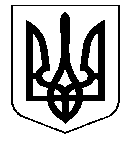 УКРАЇНАНОСІВСЬКА  МІСЬКА  РАДАНОСІВСЬКОГО  РАЙОНУ  ЧЕРНІГІВСЬКОЇ  ОБЛАСТІВИКОНАВЧИЙ  КОМІТЕТР І Ш Е Н Н Я13  серпня 2019 року	м. Носівка	№ 245Про вилучення з оперативногоуправління відділу освіти, сім’ї, молоді та спорту Носівської  міської  радинерухомого майнаВідповідно до статті 29 Закону України «Про місцеве самоврядування в Україні», з метою належного обліку майна комунальної власності  його утримання та обслуговування,  враховуючи клопотання відділу освіти, молоді та спорту Носівської міської ради від 18.07.2019 р. №01-26/877, виконавчий комітет міської ради  в и р і ш и в:1. Погодити вилучення з оперативного управління  відділу освіти, сім’ї, молоді та спорту Носівської міської ради нерухоме майно розташоване за адресою: Чернігівська область, Носівський район, с. Ясна Зірка, вул. Щорса (нині – вул. Привітна),18  та передати на баланс  Носівській міській раді згідно додатку 1. 2. Погодити склад комісії по прийому-передачі комунального майна між відділом освіти, сім’ї, молоді та спорту Носівської міської ради та міською радою у складі згідно додатку 2 .         3.  Подати проект рішення  з даного питання на розгляд постійних комісій та сесії міської ради.        4. Контроль за виконанням даного рішення покласти на виконавчий комітет міської ради.Міський  голова                                                                    В. ІГНАТЧЕНКОДодаток 1до рішення виконавчого комітету міської ради  від 13.08.2019 року №245Перелік  майна, що вилучається з оперативного управління відділу освіти, сім’ї, молоді та спорту Носівської міської ради Додаток 2до рішення виконавчого комітету міської ради  від 13.08.2019 року №245Склад комісії по прийманню-передачі комунального майнаГолова комісії:Міщенко Людмила Володимирівна	 – заступник міського голови з                                                                  питань гуманітарної сфери;Секретар комісії:Бурячок Олена Вікторівна 		– заступник головного бухгалтера                                                                відділу освіти, сім’ї, молоді та спорту                                                                  Носівської міської ради;Члени комісії:Тонконог Наталія  Василівна     	– начальник відділу освіти, сім’ї,    молоді та спорту Носівської міської ради;Самокиш Валентина Степанівна   – начальник відділу бухгалтерського                                                            обліку та звітності - головний бухгалтер                                                                                   виконавчого   апарату міської радиКривенко Валентин Борисович	– начальник відділу житлово-   комунального господарства та    благоустрою виконавчого апарату    міської ради;Яма Світлана Семенівна		 – начальник відділу правового     забезпечення та кадрової роботи       виконавчого апарату   міської ради;Матюха Володимир Павлович          – начальник групи централізованого                                                                   господарського обслуговування                                                       відділу освіти, сім’ї, молоді та спорту                                                                   Носівської міської радиКеруючий справами виконавчогокомітету міської ради                                                              І.ВЛАСЕНКО№ п/пНайменуванняОд. виміруКількістьІнвентарний номерПервісна вартістьЗнос1Приміщення школи №1шт11031000150749,0050749,002Приміщення школи №2шт11031000212146,0012146,003Приміщення школи№3шт11031000315333,0015333,004Приміщення добудова шт11031000556178,0056178,005Приміщення їдальняшт11031000642050,0042050,006Приміщення котельнішт1103100071448,001448,007Колодязьшт110330001829,00829,008Туалетшт110330002750,00750,009Загорожа металічнашт1103300037920,007920,0010Погрібшт110330004727,00727,0011Ел. лічильникшт4    1136018160,0080,0012Лічильник 3-х фазнийшт11137060416,00208,0013Лічильник 1Ф НТКшт111137001570,00285,00Заступник начальника відділу –   інспектор з благоустрою відділу житлово-комунального  господарства та благоустрою                                                                       В. ПРОЦЕНКО  